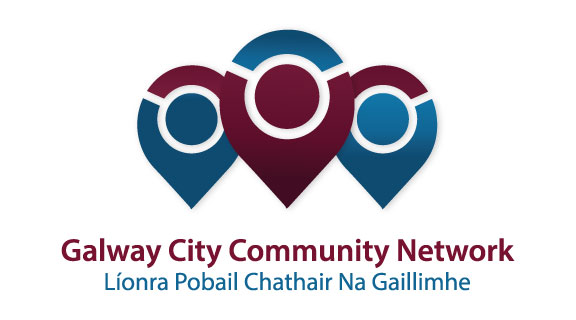 Cruinniú /Name of MeetingEnvironment SPCIonadaí FPCG  (glacadóir - nótaí)Name of GCCF Rep (note-taker)Caroline Stanley Dáta & SuiteDate & Location of Meeting: 29th Nov 2017 I láthair/ AttendancePríomhphointí pléite / Key Issues Discussed:Agenda Times and Dates for next meetings Pakman Award for Environment Derelict SitesWaste management /anti dumping presentation Draft Bye Laws Busking Bye Laws Master Plans Standing Orders /role of SPC Members Príomhphointí pléite / Key Issues Discussed:Agenda Times and Dates for next meetings Pakman Award for Environment Derelict SitesWaste management /anti dumping presentation Draft Bye Laws Busking Bye Laws Master Plans Standing Orders /role of SPC Members Socruithe déanta/ Key Decisions Made:Accuracy of minutes updated Times and dates for next years meeting agreed as stands Derelict Sites to list all derelict sites that have come to council’s attention as we have only a short list while the council are currently dealing with 70-90 sites.Anti-dumping Presentation from Environment , 83 houses do not have bins , approx. 45,000 spent on the Ballybane area, Merlin Woods dumping from households in Ballybane not dealt with . Agreed monitor areas which had been cleanedDrafts Parks Bye Laws put forward to next meeting 371 submissionsBusking Bye Laws are at council level so not on our agenda Development of Master Plans Terryland 2018Merlin Woods 2019 , also discussed other parks such as Hunters , Barna Salthill Promenade which is under the Dept of Marine Discussions on the need for park employees , biodiversity officer  tree Officer Highlighted issues regarding illegal dumping , tree cutting that will need to be addressed as a matter of urgenct , anti-social behaviour.Standing Order Section 71 brought up by Tom O Connell , stating operational matters don’t come under the SPCs but Eleanor pointed out this is a process of monitoring how policies are carried out within the council on a practical level Hazardous waste may be collected bi-annually with a small fee charged for collection Monitoring of skip waste ? Public Prosecutions …Name and shame offenders Energy Plan for Local Authority reduce energy waste inhouse , looking at lighting etc…Presentation on Green Leaf by Arlene Finn , National Seminar 2018Late February visit by Eu members Socruithe déanta/ Key Decisions Made:Accuracy of minutes updated Times and dates for next years meeting agreed as stands Derelict Sites to list all derelict sites that have come to council’s attention as we have only a short list while the council are currently dealing with 70-90 sites.Anti-dumping Presentation from Environment , 83 houses do not have bins , approx. 45,000 spent on the Ballybane area, Merlin Woods dumping from households in Ballybane not dealt with . Agreed monitor areas which had been cleanedDrafts Parks Bye Laws put forward to next meeting 371 submissionsBusking Bye Laws are at council level so not on our agenda Development of Master Plans Terryland 2018Merlin Woods 2019 , also discussed other parks such as Hunters , Barna Salthill Promenade which is under the Dept of Marine Discussions on the need for park employees , biodiversity officer  tree Officer Highlighted issues regarding illegal dumping , tree cutting that will need to be addressed as a matter of urgenct , anti-social behaviour.Standing Order Section 71 brought up by Tom O Connell , stating operational matters don’t come under the SPCs but Eleanor pointed out this is a process of monitoring how policies are carried out within the council on a practical level Hazardous waste may be collected bi-annually with a small fee charged for collection Monitoring of skip waste ? Public Prosecutions …Name and shame offenders Energy Plan for Local Authority reduce energy waste inhouse , looking at lighting etc…Presentation on Green Leaf by Arlene Finn , National Seminar 2018Late February visit by Eu members Gníomhaíochtaí Action(s) required from GCCN:How environment dept deals with those who don’t have waste collectors ? Where is there waste going Action and engagement with council on master plans Derelict Sites in the city Engage with Energy Plan for Local Authority Green Leaf Gníomhaíochtaí Action(s) required from GCCN:How environment dept deals with those who don’t have waste collectors ? Where is there waste going Action and engagement with council on master plans Derelict Sites in the city Engage with Energy Plan for Local Authority Green Leaf Dáta don chéad chruinniú eileDate of next meeting: 29th Nov 2pm  Moltaí breise /Any Other Comments: Moltaí breise /Any Other Comments: